All.4AVVISO DI MANIFESTAZIONE DI INTERESSEPER PROGETTI RELATIVI A “PROGRAMMA CULTURALE ESTATE 2022-2023”Scheda progettoDENOMINAZIONE DEL PROGETTO:................................................................................CATEGORIA DEL PROGETTO Categoria A: Progetti con budget maggiore o uguale a 80.000,00 euro con una programmazione di un minimo di 20 giornate di attività anche non consecutive; Categoria B: Progetti con budget maggiore o uguale a 20.000,00 euro e minore di 80.000,00 euro con una programmazione di un minimo di 10 giornate di attività anche non consecutive;DESCRIZIONE GENERALE DEL PROGETTO (max 800 battute) Indicare gli scopi perseguiti in relazione alle finalità e agli obiettivi del bando. Indicare le attività scelte per realizzarli.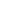 DESCRIZIONE SPECIFICA DEL PROGETTO Specificare i contenuti artistico/culturali delle iniziative proposte per le due annualità. (max 800 battute)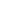 Specificare le  tipologie di spettacoli e le attività aventi forme di espressione artistiche differenti (max 500 battute)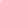 Indicare se sono presenti attività specificamente pensate per coinvolgere diversi target pubblico evidenziando le differenti attività proposte. (max 500 battute)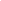     Indicare gli eventuali elementi di originalità e di innovazione della proposta (max 500 battute)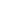      Indicazioni di massima dell’annualità 2023 (max 500 battute)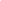  2) DESCRIZIONE DELL’AREA DI INTERVENTO E DEGLI ALLESTIMENTI PROPOSTI Localizzazione e descrizione dell’area in cui si svolge la manifestazione, specificando la Circoscrizione di riferimento (aree verdi/spazi periferici/suolo uso pubblico/spazi di proprietà comunale)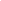 Indicare se l’area scelta è di proprietà delle Città o privata e/o in gestione a soggetti terzi 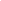 Indicare se la proposta è già stata condivisa con il proprietario e/o gestore dell’area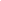 Descrizione delle iniziative finalizzate alla valorizzazione dell’area in cui si svolge la manifestazione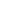 Descrizione dell’allestimento dell’area con particolare riferimento ad accorgimenti finalizzati alla        eco-sostenibilità, accessibilità e fruibilità, gestione rispettosa dei luoghi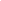 MODALITA’ DI COINVOLGIMENTO DEL TERRITORIO (max 500 battute per box)Descrizione delle modalità di coinvolgimento del pubblico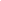 Descrizione delle differenti tipologie di attività proposte e dei vari target di riferimento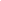 Descrizione delle misure messe in campo per integrare armonicamente il progetto nel territorio proposto. 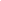 PARTNERSHIP E COLLABORAZIONIDescrizione dettagliata delle attività in carico ai diversi soggetti partner (specificare attività per ciascuno dei partner indicati nella  scheda all.2)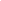 Descrizione della diversificazione delle iniziative per i diversi target di pubblico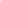 Descrizione, ove esistenti, degli eventi co-progettati e realizzati in collaborazione con differenti operatori culturali e/o con i soggetti concessionari degli spazi di proprietà della città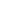 Descrizione, ove esistenti,  delle modalità di coinvolgimento di operatori economici del territorio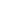 Eventuali collaborazioni con associazioni del territorio e altri enti culturali (non si tratta di partner del progetto, ma soggetti che collaborano al progetto mettendo a disposizione sinergie e altre forme di collaborazione) – (max 500 battute)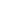 ESPERIENZA DEL SOGGETTO PROPONENTEBreve descrizione delle esperienze pregresse  del proponente nella realizzazione di progetti analoghi (max 500 battute)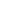 Indicare se il soggetto proponente o i soggetti partner hanno già svolto o svolgono attività sul territorio scelto 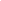 DURATA DEL PROGETTOCalendario dettagliato della manifestazione relativo all’anno 2022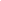 Indicazione del numero delle attività gratuite. Indicazione del numero delle attività a pagamento. Indicazione del prezzo medio delle attività a pagamento.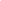 Previsione delle attività relative all’anno 2023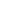 Indicazione delle fasce orarie di attività con specificazione dei target per ciascuna fascia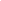 SOSTENIBILITA’ ECONOMICA DEL PROGETTOBreve relazione sul budget anno 2022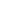 Indicazioni circa la sostenibilità economica del progetto per l’anno 2023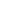 